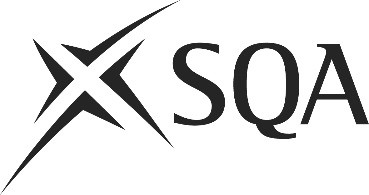 Unit PPL2FBS9 (HL21 04)	Set up a Specialist Coffee StationI confirm that the evidence detailed in this unit is my own work.I confirm that the candidate has achieved all the requirements of this unit.I confirm that the candidate’s sampled work meets the standards specified for this unit and may be presented for external verification.Unit PPL2FBS9 (HL21 04)	Set up a Specialist Coffee StationThis page is intentionally blankUnit PPL2FBS9 (HL21 04)	Set up a Specialist Coffee StationUnit PPL2FBS9 (HL21 04)	Set up a Specialist Coffee StationUnit PPL2FBS9 (HL21 04)	Set up a Specialist Coffee StationUnit PPL2FBS9 (HL21 04)	Set up a Specialist Coffee StationSupplementary evidenceCandidate’s nameCandidate’s signatureDateAssessor’s nameAssessor’s signatureDateCountersigning — Assessor’s name(if applicable)Countersigning — Assessor’s signature(if applicable)DateInternal verifier’s nameInternal verifier’s signatureDateCountersigning — Internal verifier’s name(if applicable)Countersigning — Internal verifier’s signature(if applicable)DateExternal Verifier’s initials and date (if sampled)Unit overviewThis unit is about how you prepare for the service of specialist coffee in your workplace, including setting up the specialist equipment, such as espresso machine and grinder. It covers how you prepare the necessary stock for service and the checks that should be carried out to ensure the high quality of the coffee drinks that you will be producing.Sufficiency of evidenceThere must be sufficient evidence to ensure that the candidate can consistently achieve the required standard over a period of time in the workplace or approved realistic working environment.Performance criteriaPerformance criteriaPerformance criteriaPerformance criteriaWhat you must do:What you must do:What you must do:What you must do:There must be evidence for all Performance Criteria (PC). The assessor must assess PCs 1–7 by directly observing the candidate’s work. PC 8 may be assessed by alternative methods if observation is not possible.There must be evidence for all Performance Criteria (PC). The assessor must assess PCs 1–7 by directly observing the candidate’s work. PC 8 may be assessed by alternative methods if observation is not possible.There must be evidence for all Performance Criteria (PC). The assessor must assess PCs 1–7 by directly observing the candidate’s work. PC 8 may be assessed by alternative methods if observation is not possible.There must be evidence for all Performance Criteria (PC). The assessor must assess PCs 1–7 by directly observing the candidate’s work. PC 8 may be assessed by alternative methods if observation is not possible.Set up a specialist coffee station1	Ensure that the service area is clean, undamaged and ready for use according to your workplace standard.2	Ensure that the equipment (including waste containers) is clean, undamaged, where it should be and switched on ready for use.3	Stock service areas and refrigerated units with sufficient stock, service items and accompaniments and store them appropriately ready for service.4	Ensure the customer area looks appealing and welcoming to customers according to your workplace standard.Check the extraction of an espresso coffee5	Check that the grinder is at the correct setting and is dispensing the correct dose of coffee according to your workplace standard.6	Check that the espresso machine is displaying the correct water temperature and pressure.7	Test the quality of the espresso produced by checking the time of extraction, flow, flavour, volume and appearance meets your workplace standard.8	Report any problems with the equipment or the extraction to the proper person.Set up a specialist coffee station1	Ensure that the service area is clean, undamaged and ready for use according to your workplace standard.2	Ensure that the equipment (including waste containers) is clean, undamaged, where it should be and switched on ready for use.3	Stock service areas and refrigerated units with sufficient stock, service items and accompaniments and store them appropriately ready for service.4	Ensure the customer area looks appealing and welcoming to customers according to your workplace standard.Check the extraction of an espresso coffee5	Check that the grinder is at the correct setting and is dispensing the correct dose of coffee according to your workplace standard.6	Check that the espresso machine is displaying the correct water temperature and pressure.7	Test the quality of the espresso produced by checking the time of extraction, flow, flavour, volume and appearance meets your workplace standard.8	Report any problems with the equipment or the extraction to the proper person.Set up a specialist coffee station1	Ensure that the service area is clean, undamaged and ready for use according to your workplace standard.2	Ensure that the equipment (including waste containers) is clean, undamaged, where it should be and switched on ready for use.3	Stock service areas and refrigerated units with sufficient stock, service items and accompaniments and store them appropriately ready for service.4	Ensure the customer area looks appealing and welcoming to customers according to your workplace standard.Check the extraction of an espresso coffee5	Check that the grinder is at the correct setting and is dispensing the correct dose of coffee according to your workplace standard.6	Check that the espresso machine is displaying the correct water temperature and pressure.7	Test the quality of the espresso produced by checking the time of extraction, flow, flavour, volume and appearance meets your workplace standard.8	Report any problems with the equipment or the extraction to the proper person.Set up a specialist coffee station1	Ensure that the service area is clean, undamaged and ready for use according to your workplace standard.2	Ensure that the equipment (including waste containers) is clean, undamaged, where it should be and switched on ready for use.3	Stock service areas and refrigerated units with sufficient stock, service items and accompaniments and store them appropriately ready for service.4	Ensure the customer area looks appealing and welcoming to customers according to your workplace standard.Check the extraction of an espresso coffee5	Check that the grinder is at the correct setting and is dispensing the correct dose of coffee according to your workplace standard.6	Check that the espresso machine is displaying the correct water temperature and pressure.7	Test the quality of the espresso produced by checking the time of extraction, flow, flavour, volume and appearance meets your workplace standard.8	Report any problems with the equipment or the extraction to the proper person.Scope/RangeScope/RangeScope/RangeScope/RangeWhat you must cover:What you must cover:What you must cover:What you must cover:All scope/range must be covered. There must be performance evidence, gathered through direct observation by the assessor of the candidate’s work for:All scope/range must be covered. There must be performance evidence, gathered through direct observation by the assessor of the candidate’s work for:All scope/range must be covered. There must be performance evidence, gathered through direct observation by the assessor of the candidate’s work for:All scope/range must be covered. There must be performance evidence, gathered through direct observation by the assessor of the candidate’s work for:three from:a	espresso machineb	grinderc	knock boxd	tampe	refrigerated unitsthree from:f	coffee beansg	ground coffee sachets (decaf)h	tea bagsi	loose teaj	hot chocolate powder or syrupk	fresh fruit itemsthree from:l	crockerym	cutleryn	glasswareo	napkinsp	disposable cups and lidsq	stencilstwo from:r	milks	sugart	dusting powderu	marshmallowsv	creamw	syrupsEvidence for the remaining points under ‘what you must cover’ may be assessed through questioning or witness testimony.Evidence for the remaining points under ‘what you must cover’ may be assessed through questioning or witness testimony.Evidence for the remaining points under ‘what you must cover’ may be assessed through questioning or witness testimony.Evidence for the remaining points under ‘what you must cover’ may be assessed through questioning or witness testimony.Evidence referenceEvidence descriptionDatePerformance criteriaPerformance criteriaPerformance criteriaPerformance criteriaPerformance criteriaPerformance criteriaPerformance criteriaPerformance criteriaEvidence referenceEvidence descriptionDateWhat you must doWhat you must doWhat you must doWhat you must doWhat you must doWhat you must doWhat you must doWhat you must doEvidence referenceEvidence descriptionDate12345678Evidence referenceEvidence descriptionDateScope/RangeScope/RangeScope/RangeScope/RangeScope/RangeScope/RangeScope/RangeScope/RangeScope/RangeScope/RangeScope/RangeScope/RangeScope/RangeScope/RangeScope/RangeScope/RangeScope/RangeScope/RangeScope/RangeScope/RangeScope/RangeScope/RangeScope/RangeEvidence referenceEvidence descriptionDateWhat you must coverWhat you must coverWhat you must coverWhat you must coverWhat you must coverWhat you must coverWhat you must coverWhat you must coverWhat you must coverWhat you must coverWhat you must coverWhat you must coverWhat you must coverWhat you must coverWhat you must coverWhat you must coverWhat you must coverWhat you must coverWhat you must coverWhat you must coverWhat you must coverWhat you must coverWhat you must coverEvidence referenceEvidence descriptionDateabcdefghijklmnopqrstuvwKnowledge and understandingKnowledge and understandingEvidence referenceand dateWhat you must know and understandWhat you must know and understandEvidence referenceand dateFor those knowledge statements that relate to how the candidate should do something, the assessor may be able to infer that the candidate has the necessary knowledge from observing their performance or checking products of their work. In all other cases, evidence of the candidate’s knowledge and understanding must be gathered by alternative methods of assessment (eg oral or written questioning).For those knowledge statements that relate to how the candidate should do something, the assessor may be able to infer that the candidate has the necessary knowledge from observing their performance or checking products of their work. In all other cases, evidence of the candidate’s knowledge and understanding must be gathered by alternative methods of assessment (eg oral or written questioning).Evidence referenceand dateSet up a specialist coffee stationSet up a specialist coffee stationSet up a specialist coffee station1Safe and hygienic working practices when preparing a specialist coffee station.2The component parts of the espresso machine and how they fit together correctly.3The correct water temperature and pressure required to set the espresso machine to produce a quality espresso coffee.4The correct setting for the grinder and the effect this may have on the coffee drink and the espresso machine.5The correct storage conditions for coffee beans and ground coffee.6Why it is important to understand sales trends and demand when setting up a specialist coffee station.7The types of unexpected situations that may occur when preparing a specialist coffee station.Check the extraction of an espresso coffeeCheck the extraction of an espresso coffeeCheck the extraction of an espresso coffee8Safe and hygienic working practices when using an espresso coffee machine.9The main types of coffee bean used and their characteristics.10The production methods of coffee and the effect that these processes have on the end flavour of the coffee drink.11The correct extraction time and flow of an espresso coffee and the characteristics you would expect in appearance, volume and flavor.12The types of unexpected situations that may occur when using an espresso coffee machine and how to deal with these.EvidenceEvidenceDate123456Assessor feedback on completion of the unit